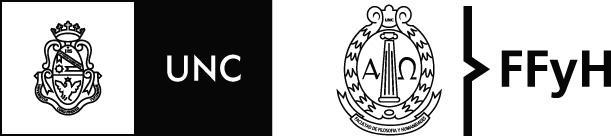 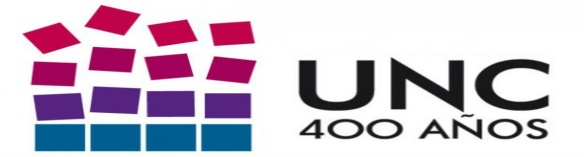 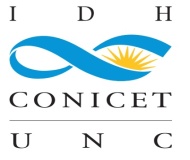 Coloquio  “Juventudes Contemporáneas”Organizan: Maestría en Antropología (FFyH-UNC) y el  Instituto de Humanidades (Conicet)FundamentaciónEste coloquio reúne investigadores/as que aborden, desde una mirada socio-antropológica, problemáticas juveniles con el objetivo de compartir producciones y proyectos de investigación en un ambiente de respeto y diálogo constructivo. Esos intercambios de experiencias, avances, problemas de investigación, metodologías y saberes se organizarán en dos encuentros de trabajo entre las 10 a 13 hs. los días 22 y 23 de octubre en el Pabellón Residencial de la Facultad de Filosofía y Humanidades. Programa:                     Martes 22 de octubre 10 hs: Apertura/inscripciones. Presentación a cargo de Gustavo Blázquez. 10.30 a 13 hs: Presentación/debate de los programas/equipos/grupos de investigación Historia Cultural del pasado reciente cordobés: juventudes, artes y políticas en la transición democrática de la década de 1980. Alejandra Soledad González, María Verónica Basile, María Sol Bruno, Victoria Chabrando, Ana Laura Reches, Ana Cascos Méndez, Verónica Heredia,  Yanina Floridia. Vida cotidiana de jóvenes en la ciudad: pobreza, desigualdad y experiencias urbanas. Mariana Chaves.Experiencias de escolaridad, prácticas y contextos sociohistóricos. Mónica Maldonado, Silvia Servetto y Guadalupe Molina. Subjetividades Contemporáneas: Cuerpos, Erotismos y Performances. Gustavo Blázquez, María Gabriela Lugones, María Sol Bruno, Mariela Chervin, Benjamín Juárez, Agustín Liarte Tiloca, María Beatriz Majtey, Ana Laura Reches y María Lucía Tamagnini. Programa:                 Miércoles 23 de octubre10 a 13 hs: Presentación/debate de los programas/equipos/grupos  de investigación.Significaciones de experiencias juveniles vinculadas a la vida y a la muerte en jóvenes de sectores empobrecidos de la Ciudad de Córdoba. Rafael Carreras, Guillermina Pruneda, Santiago Rebollo, Cuello Lucrecia y Julio Muro.  Sociabilidades Juveniles y Lógicas de Reconocimiento en la Escuela.  Horacio Luis Paulín,  Marina Tomasini, Florencia D’Aloisio, Paula Bertarelli, Mariela Arce, Valeria Martinengo, Guido García Bastán, Guadalupe Torres, Valentina Arce Castello, Soledad Martínez, Natalia Gigena y Rafael Carr. Consumos culturales juveniles ante el impacto de internet. Raviolo Joaquín Eugenio.Repensar las violencias, reflexionando nuestras prácticas metodológicas. Formas y perspectivas de abordar las violencias en los procesos de investigación antropológica. María Elena Previtali, Marina Liberatori  y  Natalia Bermúdez. 